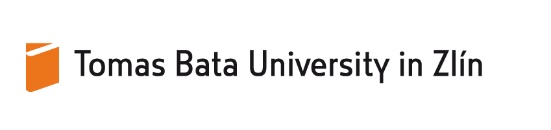 Job Description Effective from ……………………….Tomas Bata University in ZlínTomas Bata University in Zlínnám. T. G. Masaryka 5555nám. T. G. Masaryka 5555760 01 Zlín760 01 ZlínFaculty/Component part: Address:Faculty/Component part: Address:In Zlín on:  Name, surname, academic degree:Name of the constituent part:Position (post): Junior ResearcherPosition (post): Junior ResearcherClassification of the employee into a salary category: A2Classification of the employee into a salary category: A2General characteristics of the job position (post):Preparation and creative implementation of R&D tasks, implementation of specialized scientific tasks. Practical application of scientific outputs, intellectual property protection and protection of industrial rights related to transfer activities.Publication outputs in international professional periodicals and presentations at international conferences.Permanent performance of activities that increase and extend professional qualifications.Individual and team research activities in an international environment.Tutorial activity and performance of tasks in the area of contract research.General characteristics of the job position (post):Preparation and creative implementation of R&D tasks, implementation of specialized scientific tasks. Practical application of scientific outputs, intellectual property protection and protection of industrial rights related to transfer activities.Publication outputs in international professional periodicals and presentations at international conferences.Permanent performance of activities that increase and extend professional qualifications.Individual and team research activities in an international environment.Tutorial activity and performance of tasks in the area of contract research.Description of work activities:Description of work activities:Special competencies and responsibility:Special competencies and responsibility:Special knowledge and skills:Special knowledge and skills:Please note:The employee may be required to perform work also at other constituent parts (residing at a different address) situated within the employer’s location of work.  Please note:The employee may be required to perform work also at other constituent parts (residing at a different address) situated within the employer’s location of work.  Signature confirming receipt: .........................................................................................                                                 EmployeeSenior Executive